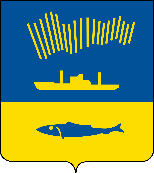 АДМИНИСТРАЦИЯ ГОРОДА МУРМАНСКАП О С Т А Н О В Л Е Н И Е 15.03.2022                                                                                                        № 628В соответствии со статьей 78 Бюджетного кодекса Российской Федерации, постановлением Правительства Российской Федерации                    от 18.09.2020 № 1492 «Об общих требованиях к нормативным правовым актам, муниципальным правовым актам, регулирующим предоставление субсидий, в том числе грантов в форме субсидий, юридическим лицам, индивидуальным предпринимателям, а также физическим лицам - производителям товаров, работ, услуг, и о признании утратившими силу некоторых актов Правительства Российской Федерации и отдельных положений некоторых актов Правительства Российской Федерации», Уставом муниципального образования город Мурманск, в целях реализации мероприятий подпрограммы «Развитие и поддержка малого и среднего предпринимательства в городе Мурманске» на 2018-2024 годы муниципальной программы города Мурманска «Развитие конкурентоспособной экономики» на 2018-2024 годы, утвержденной постановлением администрации города Мурманска от 10.11.2017 № 3598,         п о с т а н о в л я ю: 1. Внести в приложение к постановлению администрации города Мурманска от 16.07.2015 № 1942 «Об утверждении Порядка предоставления грантов в форме субсидий начинающим предпринимателям на обеспечение финансовых затрат для реализации бизнес-планов проектов» (в ред. постановлений от 12.05.2016 № 1282, от 03.04.2017 № 889, от 27.07.2017          № 2446, от 18.04.2018 № 1087, от 25.02.2019 № 679, от 01.08.2019 № 2578,       от 15.05.2020 № 1163, от 19.06.2020 № 1428, от 16.04.2021 № 1031,                    от 06.05.2021 № 1209, от 05.08.2021 № 2048, от 08.12.2021 № 3147                      (в ред. постановления от 21.12.2021 № 3302) следующие изменения:1.1. Подраздел 1.9 раздела 1 изложить в следующей редакции:«1.9. Гранты предоставляются в соответствии с бизнес-планом проекта на финансовое обеспечение затрат, указанных в бизнес-плане проекта и связанных со следующими расходами:- приобретением основных средств для целей ведения предпринимательской деятельности (оборудование, оргтехника, мебель, инвентарь, экипировка, необходимые для осуществления предпринимательской деятельности в целях реализации предоставленного бизнес-плана проекта);- оплатой аренды помещения – не более 20 % от суммы гранта;- оплатой затрат на выплаты по передаче прав на франшизу (паушальный взнос).».1.2. Пункт 2.1.3 подраздела 2.1 раздела 2 изложить в следующей редакции:«2.1.3. Объявление о проведении отбора размещается на портале информационной поддержки малого и среднего предпринимательства Координационного совета по вопросам малого и среднего предпринимательства при администрации города Мурманска (www.mp.murman.ru) не менее чем за 30 календарных дней до дня окончания подачи заявок на участие в отборе с указанием:- сроков проведения отбора;- даты начала подачи и окончания приема заявок участников отбора, которая не может быть ранее 30-го календарного дня, следующего за днем размещения объявления о проведении отбора с указанием информации об этапах отбора;- наименования, места нахождения, почтового адреса, адреса электронной почты Главного распорядителя;- результатов предоставления грантов в соответствии с разделом 3 настоящего Порядка;- требований к участникам отбора в соответствии с подразделом 2.2 раздела 2 настоящего Порядка и перечня документов, представляемых участниками отбора для подтверждения их соответствия указанным требованиям;- порядка подачи заявок участниками отбора и требований, предъявляемых к форме и содержанию заявок, подаваемых участниками отбора, в соответствии с приложением № 1 и приложением № 2 к настоящему Порядку;- порядка отзыва заявок участников отбора, порядка возврата заявок участников отбора, определяющего в том числе основания для возврата заявок участников отбора, порядка внесения изменений в заявки участников отбора;- правил рассмотрения и оценки заявок участников отбора в соответствии с подразделом 2.4 раздела 2 настоящего Порядка;- порядка предоставления участникам отбора разъяснений положений объявления о проведении отбора, даты начала и окончания срока такого предоставления;- срока, в течение которого победитель (победители) отбора должен (должны) подписать соглашение (договор) о предоставлении из бюджета муниципального образования город Мурманск гранта в форме субсидии (далее – Договор);- условий признания победителя (победителей) отбора уклонившимся (уклонившимися) от заключения Договора.».1.3. Подпункт 2.2.1.13 пункта 2.2.1 подраздела 2.2 раздела 2 изложить в следующей редакции:«2.2.1.13. Участник отбора имеет документ о прохождении краткосрочного обучения по основам бизнес планирования.В случае, если на дату подачи заявки на участие в отборе участник отбора прошел обучение, но не получил сертификат, то факт окончания обучения подтверждается списком прошедших обучение с персональным указанием номерных сертификатов, выданным обучающей организацией. Копия сертификата предоставляется участником отбора Главному распорядителю в течение пяти рабочих дней после получения.Прохождение краткосрочного обучения не требуется для участников отбора, имеющих высшее образование.».1.4. Подпункт 2.2.2.2 пункта 2.2.2 подраздела 2.2 раздела 2 изложить в следующей редакции:«2.2.2.2. Физические лица в возрасте до 35 лет (включительно).».1.5. В столбце 1 строки 2 таблицы подпункта 2.3.2.10 пункта 2.3.2 подраздела 2.3 раздела 2 слова «Субъекты молодежного предпринимательства (до 30 лет включительно)» заменить словами «Субъекты молодежного предпринимательства (до 35 лет включительно)».1.6. Подпункт 2.3.2.11 пункта 2.3.2 подраздела 2.3 раздела 2 изложить в следующей редакции:«2.3.2.11. Сведения о просроченной задолженности по возврату в бюджет муниципального образования город Мурманск субсидий, бюджетных инвестиций, предоставленных в том числе в соответствии с иными муниципальными правовыми актами, согласно приложению № 11 к настоящему Порядку.».1.7. Пункт 2.4.7 подраздела 2.4 раздела 2 изложить в следующей редакции:«2.4.7. Решения комиссии по всем этапам отбора оформляются протоколами, которые подписываются председателем и секретарем комиссии. В течение трех рабочих дней со дня подписания протоколы размещаются на портале информационной поддержки малого и среднего предпринимательства Координационного совета по вопросам малого и среднего предпринимательства при администрации города Мурманска (www.mp.murman.ru).».1.8. Пункт 3.3.12 подраздела 3.3 раздела 3 изложить в следующей редакции:«3.3.12. Для получения гранта каждый из получателей грантов должен заключить Договор с Главным распорядителем с условием обязательного предоставления финансовой отчетности в сроки, предусмотренные подразделом 4.2 раздела 4 настоящего Порядка.».1.9. Подпункты 3.3.15.1 и 3.3.15.2 подраздела 3.3 раздела 3 считать подпунктами 3.3.14.1 и 3.3.14.2 пункта 3.3.14 подраздела 3.3 раздела 3 соответственно.1.10. Раздел 4 изложить в новой редакции:«4. Требования к отчетности4.1. Получатель гранта по истечении 12 месяцев со дня предоставления гранта обязан достичь заявленных в бизнес-плане проекта показателей среднесписочной численности и среднемесячной заработной платы работников (без внешних совместителей и без учета заработной платы руководителя), а также объем выручки субъекта МСП.4.2. Получатель гранта обязан отчитываться о целевом расходовании средств гранта и достижении показателей результативности, указанных им в бизнес-плане проекта, путем предоставления по запросу Главного распорядителя следующих отчетных документов:4.2.1. Отчета о расходах, источником финансового обеспечения которых является грант, по форме согласно приложению № 10 к настоящему Порядку, подтвержденного банковской выпиской о состоянии расчетного счета на отчетную дату, с приложением документов о расходовании средств гранта (договор, счет, платежное поручение, накладная, акт выполненных работ и т.п.), выписок банка, подтверждающих произведенные расходы с расчетного счета получателя гранта, ежеквартально в течение одного года, с даты перечисления средств гранта, в срок до 20 числа месяца, следующего за отчетным кварталом.4.2.2. Отчета о достижении установленных при предоставлении гранта значений показателей результатов предоставления гранта согласно приложению № 9 к настоящему Порядку с пояснительной запиской с информацией о стадиях реализации бизнес-плана проекта и достижении показателей, указанных в бизнес-плане проекта, ежеквартально в течение двух финансовых лет, с даты перечисления средств гранта, в срок до 20 числа месяца, следующего за отчетным кварталом.4.2.3. Копий годовой бухгалтерской отчетности (форма № 1 «Бухгалтерский баланс» и № 2 «Отчет о прибылях и убытках») или документов, замещающих ее при применении специального налогового режима. Документы предоставляются получателем гранта однократно во втором квартале года, следующего за годом расходования средств гранта вместе с отчетом о достижении установленных при предоставлении гранта значений показателей результатов предоставления гранта согласно приложению № 9 к настоящему Порядку.».1.11. Подраздел 5.2 раздела 5 изложить в новой редакции:«5.2. Главный распорядитель в течение срока действия Договора проводит мониторинг реализации бизнес-плана проекта на основании предоставляемых получателем гранта отчетов и документов в соответствии с подразделом 4.2 раздела 4 настоящего Порядка.Главный распорядитель осуществляет мониторинг предоставленных получателем гранта отчетов и документов в течение 10 рабочих дней со дня их предоставления.В целях мониторинга реализации бизнес-плана проекта Главный распорядитель имеет право пригласить получателя гранта на заседание Координационного совета по вопросам малого и среднего предпринимательства при администрации города Мурманска (далее – Совет) для информирования членов Совета о реализации бизнес-плана проекта.».1.12. Подраздел 5.4 раздела 5 изложить в новой редакции:«5.4. В случае несоблюдения получателем гранта целей, условий и порядка предоставления гранта, выявленного по фактам проверок, проведенных Главным распорядителем и (или) органами муниципального финансового контроля, а также если уровень достижения всех показателей результативности получателя гранта, указанных в приложении № 8 к настоящему Порядку, по истечении 12 календарных месяцев с даты перечисления гранта составляет менее 65% по каждому из них, получатель гранта обязан вернуть средства гранта в полном объеме на основании требования о возврате средств гранта (далее – Требование), направляемого Главным распорядителем.В случае нарушения условия, предусмотренного пунктом 2.2.4 подраздела 2.2 раздела 2, средства гранта также подлежат возврату в полном объеме.».1.13. Приложение № 3 к Порядку изложить в новой редакции согласно приложению № 1 к настоящему постановлению.1.14. Приложение № 4 к Порядку изложить в новой редакции согласно приложению № 2 к настоящему постановлению.1.15. Приложение № 8 к Порядку изложить в новой редакции согласно приложению № 3 к настоящему постановлению.1.16. Приложение № 9 к Порядку изложить в новой редакции согласно приложению № 4 к настоящему постановлению.1.17. Приложение № 10 к Порядку изложить в новой редакции согласно приложению № 5 к настоящему постановлению.1.18. Исключить приложение № 11 к Порядку.1.19. Приложение № 12 к Порядку считать приложением № 11 к Порядку.2. Отделу информационно-технического обеспечения и защиты информации администрации города Мурманска (Кузьмин А.Н.) разместить настоящее постановление с приложениями на официальном сайте администрации города Мурманска в сети Интернет.3. Редакции газеты «Вечерний Мурманск» (Хабаров В.А.) опубликовать настоящее постановление с приложениями.4. Настоящее постановление вступает в силу со дня официального опубликования.5. Контроль за выполнением настоящего постановления возложить на заместителя главы администрации города Мурманска Синякаева Р.Р.Временно исполняющий полномочия главы администрации города Мурманска                                       В.А. ДоцникПриложение № 1к постановлению администрациигорода Мурманскаот 15.03.2022 № 628Приложение № 3к ПорядкуБизнес-план проекта__________________________________________________________(наименование проекта)Участник:Контактная информация:Основные разделы бизнес-плана проекта:1. Резюме:- основная цель и сущность предлагаемого проекта;- адрес реализации бизнес-плана проекта;- стадии развития проекта на момент составления бизнес-плана проекта;- ключевые факторы успеха проекта.2. Описание (анализ) продукции/услуги:- назначение и область применения продукции/услуги;- конкурентоспособность продукции/услуги, перспективы развития;- наличие или необходимость лицензирования выпуска продукции.3. Анализ порядка дел в отрасли и на рынке.4. План маркетинга:- потребители (существующие и потенциальные);- уровень удовлетворения спроса, его характер;- планируемая доля рынка, особенности сегмента рынка;- обоснование цены на продукцию/услуги;- организация сбыта, реклама и продвижение.5. Производственный план.	6. Организационный раздел:- перечень организационных мероприятий, которые необходимо реализовать в рамках проекта.7. Юридический раздел.8. Финансовый план.9. Оценка и прогноз рисков.10. Социальная и бюджетная эффективность бизнес-плана проекта для города Мурманска.11. Приложения.Основные расчеты по бизнес-плану проекта:Таблица 1Источники средств на начало реализации бизнес-плана проектаТаблица 2Смета расходовТаблица 3План реализации*Указывается временной промежутокТаблица 4Численность работников, расходы на оплату труда
и отчисления на социальные нужды* Указывается временной промежутокТаблица 5Финансовые результаты производственной деятельностии деятельности по реализации(на годовой объем)Таблица 6 Бюджетный эффект от реализации бизнес-плана проектаПредполагаемая муниципальная поддержка бизнес-плана проекта ______________ руб.__________________________Приложение № 2к постановлению администрациигорода Мурманскаот 15.03.2022 № 628Приложение № 4к ПорядкуПеречень планируемых расходов за счет средств гранта* Может уточняться в ходе реализации проекта (не более чем на 20%).__________________________Приложение № 3к постановлению администрациигорода Мурманскаот 15.03.2022 № 628Приложение № 8к ПорядкуПлановые показатели результатов предоставления грантаНаименование получателя гранта: ________________________________________________Наименование бизнес-плана проекта: _____________________________________________* Показатель устанавливается на основании данных, предоставленных получателем гранта в бизнес-плане проекта.__________________________Приложение № 4 к постановлению администрациигорода Мурманскаот 15.03.2022 № 628Приложение № 9к ПорядкуПредседателю комитета по экономическому развитию администрации города Мурманскаот _________________________(название организации, ФИО, ИНН)Отчет о достижении установленных при предоставлении гранта значений показателей результатов предоставления грантаза период «__» квартал 20___ годаНаименование получателя гранта: ________________________________________Наименование бизнес-плана проекта: _____________________________________Адрес реализации бизнес-плана проекта: __________________________________Руководитель организации - получателя гранта (уполномоченное лицо) _______________ _________ _____________________                                                           (должность)          (подпись)        (расшифровка подписи)________________________________Приложение № 5 к постановлению администрациигорода Мурманскаот 15.03.2022 № 628Приложение № 10к ПорядкуПредседателю комитета по экономическому развитию администрации города Мурманскаот _________________________    (название организации, ФИО, ИНН)Отчет о расходах, источником финансового обеспечения которых является грантНаименование получателя гранта: ______________________________________________Наименование бизнес-плана проекта: ___________________________________________Адрес реализации бизнес-плана проекта: ________________________________________Период отчета «__» квартал 20__годаРуководитель организации - получателя грантаФИО_____________________________ Подпись _________________________М.П. (при наличии)Дата______________Отчет о расходах, источником финансового обеспечения которых является грант, должен содержать полную и исчерпывающую информацию о расходовании средств гранта за отчетный период с приложением копий всех финансовых и иных первичных документов, подтверждающих целевое назначение произведенных расходов в соответствии с требованиями законодательства (счет, счет-фактура, накладная, платежное поручение с отметкой банка, договор).____________________________ФамилияИмяОтчествоПочтовый адрес:Телефон стационарныйТелефон мобильныйЭлектронная почта№ п/пНаименование источниковСумма средств (рублей)Собственные средстваСобственные средстваСобственные средства1.Взносы в уставный капитал в денежной форме2.Нераспределенная прибыль (фонд накопления)3.Неиспользованная амортизация основных средств4.Амортизация нематериальных активов5.Другие источники (указать)6.Собственные средства, всего (сумма показателей пунктов 1-5)Заемные и привлеченные средстваЗаемные и привлеченные средстваЗаемные и привлеченные средства7.Кредиты банков (по всем видам кредитов)8.Заемные средства других организаций 9.Другие источники (указать)10.Заемные и привлеченные средства, всего (сумма показателей пунктов 7-9)11.Предполагаемая муниципальная поддержка бизнес-плана проектаИтого (сумма п. 6, п. 10, п. 11)№ п/пНаименование статьи расходовСумма расходов, рублейСумма расходов, рублейСумма расходов, рублей№ п/пНаименование статьи расходоввсего, в том числе:за счет собственных средствза счет средств гранта12.Итого:№ п/пНаименованиеЕд. изм.Первый год (по кварталам)Первый год (по кварталам)Первый год (по кварталам)Первый год (по кварталам)Первый год (по кварталам)Второй год (по кварталам)Второй год (по кварталам)Второй год (по кварталам)Второй год (по кварталам)Второй год (по кварталам)№ п/пНаименованиеЕд. изм.1 период*2 период*3 период*4 период*итого1 период*2 период*3 период*4 период*итогоВсего:1.Наименование продукции/ услугиКол-во1.Наименование продукции/ услугиЦена за ед., руб.1.Наименование продукции/ услугиСумма, руб.2.Наименование продукции/ услугиКол-во2.Наименование продукции/ услугиЦена за ед., руб.2.Наименование продукции/ услугиСумма, руб.№ п/пНаименование должностиПоказателиПервый год (по кварталам)Первый год (по кварталам)Первый год (по кварталам)Первый год (по кварталам)Первый год (по кварталам)Второй год (по кварталам)Второй год (по кварталам)Второй год (по кварталам)Второй год (по кварталам)Второй год (по кварталам)№ п/пНаименование должностиПоказатели1 период*2 период*3 период*4 период*итого1 период*2 период*3 период*4 период*итогоВсего по персоналу (п. 1 + п. 2):Всего по персоналу (п. 1 + п. 2):Всего по персоналу (п. 1 + п. 2):1.Административный персоналАдминистративный персонал1.1.Наименование должностиКол-во, чел.1.1.Наименование должностиРазмер з/п, руб.1.2.Наименование должностиКол-во, чел.1.2.Наименование должностиРазмер з/п, руб.2.Производственный персоналПроизводственный персонал2.1.Наименование должностиКол-во, чел.2.1.Наименование должностиРазмер з/п, руб.2.2.Наименование должностиКол-во, чел.2.2.Наименование должностиРазмер з/п, руб.Страховые взносы  Страховые взносы  Страховые взносы  Итого фонд оплаты труда Итого фонд оплаты труда Итого фонд оплаты труда № п/пПоказателиЕд. изм.1 год1 год1 год1 год1 год2 год2 год2 год2 год2 год№ п/пПоказателиЕд. изм.всегопо кварталампо кварталампо кварталампо кварталамвсегопо кварталампо кварталампо кварталампо кварталам№ п/пПоказателиЕд. изм.всегоIIIIIIIVвсегоIIIIIIIV1.Общая выручка от реализации продукции/ оказания услугруб.2.Общие затраты на производство и реализацию продукции/ оказание услугруб.3.Финансовый результатруб.№ п/пНаименование статьи1 год2 год1.Режим налогообложения2.Количество вновь созданных рабочих мест, ед.3.Объем налогов (обязательных отчислений), уплаченных в бюджеты всех уровней, руб.:3.1.- УСН3.2.- патент3.3.- НДФЛ3.4.- налог на прибыль3.5.- налог на землю3.6.- налог на имущество3.7.- страховые взносы3.8.- НДС3.9.- иные (указать уплаченные налоги (обязательные отчисления), не перечисленные выше)№ п/пНаправление расходовНаименование расходов, планируемых в рамках бизнес-плана проектаПланируемая сумма расходов за счет средств гранта, руб.*1.Приобретение основных средств для целей ведения предпринимательской деятельности (оборудование, оргтехника, мебель, инвентарь, экипировка, необходимые для осуществления предпринимательской деятельности в целях реализации предоставленного бизнес-плана проекта)2.Оплата аренды помещения не более 20% от суммы гранта3.Оплата затрат на выплаты по передаче прав на франшизу (паушальный взнос)Итого:х№ п/пНаименование показателяЕдиница измеренияПлановое значение показателя*Плановое значение показателя*Плановое значение показателя*Плановое значение показателя*Плановое значение показателя*Плановое значение показателя*Плановое значение показателя*Плановое значение показателя*№ п/пНаименование показателяЕдиница измеренияПервый год (по кварталам)Первый год (по кварталам)Первый год (по кварталам)Первый год (по кварталам)Второй год (по кварталам)Второй год (по кварталам)Второй год (по кварталам)Второй год (по кварталам)№ п/пНаименование показателяЕдиница измерения1 квартал2 квартал3 квартал4 квартал1 квартал2 квартал3 квартал4 квартал1.Объем выручки от реализации продукции/оказания услуг/производства товаровруб.2.Среднесписочная численность работников (без внешних совместителей)чел.3.Среднемесячная заработная плата (без внешних совместителей и без учета заработной платы руководителя)руб.№ п/пНаименование показателя Единица измерения Плановое значение показателя Достигнутое значение показателя за кварталПроцент выполнения планаПричина отклонения1234567Выделено по гранту:Выделено по гранту:Выделено по гранту:Выделено по гранту:Выделено по гранту:Сумма гранта (руб.)№ п/пСтатья расходов в соответствии с перечнем расходовПолучатель средствНаименование, номер и дата платежного документаФактически израсходовано (руб.)Остаток средств (руб.)Итого:Итого:Итого:Итого: